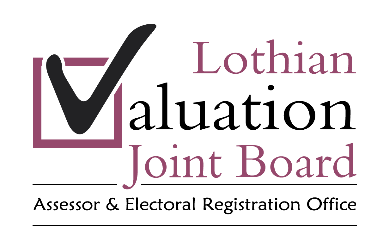 Job TitleTrainee TechnicianATTRIBUTESESSENTIAL 
REQUIREMENTSDESIRABLE 
REQUIREMENTSMETHOD OF ASSESSMENTPROFESSIONAL/
EDUCATION/
QUALIFICATIONSMinimum academic qualifications:1 higher and 4 National 5s at C or above,  which must include Mathematics and English.ApplicationRELEVANT WORK/OTHER EXPERIENCEExperience of working with the public.General competence in the survey of all categories of domestic and non-domestic property.Knowledge of the local housing market.Any property related work experience.Application/
InterviewPARTICULAR SKILLS/ABILITIES(eg technical ability, computing skills, other work related skills)Ability to use IT systems.Good communication skills and experience of dealing with the public in writing and verbally.Application/
InterviewPERSONAL QUALITIES 
(eg inter-personal skills, attitude, adaptability, motivation, presentation)Display positive attitude.Flexible approach to duties.Ability to make decisions quickly and effectively, exercise initiative and recognition of when to pass work to Technician.Motivated to qualify as a Technician.Application/
InterviewANY ADDITIONAL 
JOB RELATED REQUIREMENTS(eg ability to work irregular hours, shifts)Must commit to enrol and work towards HNC in Built Environment or equivalent.Willingness to travel within Edinburgh and the Lothians. Full current driving licence. Application/
Interview